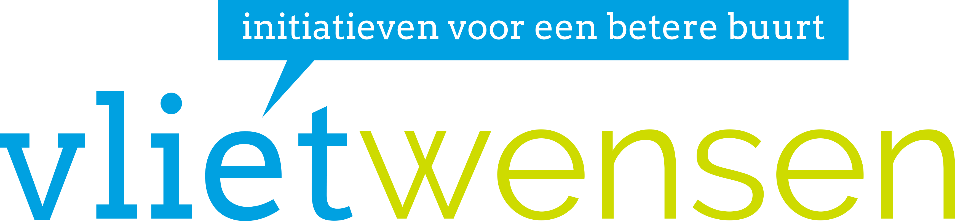 DeclaratieformulierVul onderstaande declaratiegegevens volledig in en e-mail het declaratieformulier met bijbehorende bonnetjes en betaalbewijzen naar de Gemeente Leidschendam-Voorburg via wijknieuws@leidschendam-voorburg.nl. De Gemeente neemt de declaratie dan in behandeling en verzorgt de uitvoering van de betaling.Declaratiegegevens:* Let er op dat de naam die je invult precies overeenkomt met de naam die gekoppeld is aan de bankrekening waarop het geld overgemaakt moet worden. Je kunt dat bijvoorbeeld controleren op je bankpas. 				Naam initiatiefDatum uitvoering initiatiefNaam declarantAdresPostcode & woonplaats Bankrekening NL _ _ XXXX  _ _ _ _  _ _ _ _   _ _Bankrekening ten name van *BedragAantal bijlagen (bonnetjes en betaalbewijzen)